Religia  22.06. 26.06.2020r.Poniedziałek 22. 06.2020r.Temat: Wakacje z Panem Jezusem i moim patronem.Podziękuj Panu Bogu za miniony rok szkolny. Pomódl się do swojego patrona, aby wakacje były bezpieczne i radosne.Wykonaj zadanie 1 w podręczniku.Zadania do wykonania w terminie od 22.06.2020r.do 25.06.2020r.Krąg tematycznyWkrótce wakacjeTemat dnia: Święto taty Edukacja polonistyczna  Przeczytaj wiersz M. Brykczyńskiego „Tata” na str. 54 podręcznika do edukacji polonistycznej, aby dowiedzieć się, o jakiej ważnej osobie będziemy dziś rozmawiać.Dzień Taty obchodzimy 23 czerwca  Po przeczytaniu wiersza porozmawiaj z rodzicami w oparciu o pytania zamieszczone poniżej wiersza.Wybierz jedną zwrotkę wiersza i naucz się jej na pamięć- to będzie niespodzianka dla taty.Zapoznaj się z ilustracjami „Co robimy z tatą?” zamieszczonymi w podręczniku do edukacji polonistycznej na str.55.Zadanie 1 i 3 wykonaj ustnie. Zadanie 2- zapisz w zeszycie, jak spędzasz czas z tatą.  Ćwiczenia- edukacja polonistyczna str. 51-52 Edukacja techniczna Wykonaj laurkę dla taty ( dowolną lub skorzystaj z propozycji w prezentacji), napisz życzenia ułożone przez Ciebie w zad. 4 ćwiczenia do edukacji polonistycznej - to będzie prezent, który podarujesz tacie w dniu jego święta.https://www.youtube.com/watch?v=uD-IbKBVDzo Edukacja muz.Naucz się śpiewać piosenkę Piosenka ,,Daj mi rękę tato”https://www.youtube.com/watch?v=ZxgFEtsfIBs Edukacja matematyczna Z edukacji matematycznej wykonaj zadania w dodawaniu i odejmowaniu dziesiątek, w ćwiczeniu do edukacji matematycznej na str. 78,79.https://www.matzoo.pl/klasa1/zadania-tekstowe-z-dodawania-i-odejmowania--w-zakresie-20-zestaw-2_3_31623.06.2020rKrąg tematycznyWkrótce wakacjeTemat dnia: Wakacyjne plany Edukacja polonistyczna Pomyśl, z czym kojarzą się tobie wakacje. Poproś rodziców o przeczytanie opowiadania R. Witka „Przyjaźń na odległość” z podręcznika edukacji polonistycznej na str.56 i porozmawiajcie w oparciu o pytania: 1,2,3,4 zamieszczone pod tekstem  Zastanów się : Czy dobrze być razem w klasie?  Przeczytaj samodzielnie tekst „Mamy wakacyjne plany”. Na podstawie tekstu, pytań: 1,2   i ilustracji porozmawiaj z rodzicami o tym, gdzie można spędzić wakacje.Ćwiczenia- edukacja polonistyczna str. 53,54Pamiętaj, że wakacje należy spędzić bezpiecznie! W tym celu zapoznaj się  z informacjami ze str. 58 podręcznika do edukacji polonistycznej.Edukacja matematycznaPodręcznik str.50,51,52 Z edukacji matematycznej czas sprawdzić znajomość figur geometrycznych - wykonaj zadania w podręczniku do edukacji matematycznej na str. 50,51 oraz „Pomyślę i rozwiążę” na str. 52Poćwicz umiejętności matematycznehttps://www.matzoo.pl/klasa1/dodawanie-dziesiatek-w-zakresie-100_1_21https://www.matzoo.pl/klasa1/zaawansowane-zadania-tekstowe-z-dodawania-i-odejmowania-w-zakresie-20_3_493 Wych. fiz. Wykonaj ćwiczenia gimnastyczne według własnego pomysłu, pamiętaj o zachowaniu bezpieczeństwa. Dostosuj czas trwania ćwiczenia do własnej kondycji i możliwości. Pamiętaj, ćwicz tylko w obecności rodziców!Ćwiczenia przy muzyce:  
https://www.youtube.com/watch?v=BEu1WLjOokYPlastyka  Wykonaj pracę plastyczną-  zad.3 ze str. 57 podręcznika do edukacji polonistycznej  Edukacja informatyczna Dzisiaj będziecie posługiwać się narzędziem Wybierz kolor w programie Paint. Aby pokolorować element rysunku należy:kliknąć lewym przyciskiem myszy w ikonę narzędzia Wybierz kolor,kliknąć w kolor, którego chcesz użyć, kliknąć w ikonę narzędzia Wypełnienie koloremkliknąć w element rysunku, który chcesz pokolorować.Narysujcie rysunek o tematyce wakacyjnej i pokolorujcie korzystając z narzędzia Wybierz kolor24.06.2020 Krąg tematycznyWkrótce wakacjeTemat dnia: Pakujemy wakacyjną walizkę Edukacja polonistyczna 1. Przeczytaj tekst „Trudny wybór” na str. 59 podręcznika do edukacji polonistycznej.  Po przeczytaniu tekstu porozmawiaj z rodzicami, w oparciu o pytania: 1,2,3  W ćwiczeniu do edukacji polonistycznej wykonaj zadania na str. 55 Zastanów się: Czy potrafisz samodzielnie spakować walizkę? Co oznacza określenie niezbędne?Edukacja matematyczna Z edukacji matematycznej powtórzysz podstawowe wiadomości wykonując zadania w ćwiczeniu do edukacji matematycznej na str. 80,81. 25.06.2020Krąg tematyczny Wkrótce wakacjeTemat dnia Pozdrowienia z wakacjiPamiętaj o zachowaniu bezpieczeństwa w czasie wakacji. Bezpieczeństwo  dzieci nad wodąhttps://www.youtube.com/watch?v=Ui-ndYWcThABezpieczeństwo na rowerzehttps://www.youtube.com/watch?v=gSzVtcWBd_wBezpieczeństwo w górachhttps://www.youtube.com/watch?v=wS4SRvkvLioBezpieczeństwo na wsihttps://www.youtube.com/watch?v=iW_8uy0ZNtMBezpieczeństwo podczas burzyhttps://www.youtube.com/watch?v=lTgxS2v4ftsPrzeczytaj wiersz E. Zwchenter- Spławińskiej „Napisz z wakacji” ze str. 60 podręcznika do edukacji polonistycznej i porozmawiaj z rodzicami na temat tekstu i zamieszczonych pod nim pytań 1,2,3Pomyśl, jakie czynności trzeba wykonać, żeby wysłać widokówkę i co powinno się na niej znaleźć ( tekst, adres, znaczek pocztowy). Wykonaj zadania w ćwiczeniu do edukacji polonistycznej na str.56,57. Wakacje to czas podróży i zabaw, musimy jednak pamiętać o bezpieczeństwie.Wykonaj zadania 1,2 z podręcznika do edukacji polonistycznej na str. 61 i zagraj z rodzicami w grę „Wesołe i bezpieczne wakacje” na str. 62,63- podręcznik.   3. Z edukacji matematycznej wykonaj zadania w dodawaniu i odejmowaniu w zakresie 20 z podręcznika edukacji matematycznej na str.53-54.MuzykaPosłuchaj piosenek o wakacjachPiosenka,, Bezpieczne wakacje”https://www.youtube.com/watch?v=ZxgFEtsfIBsPiosenka ,,Niech żyją wakacje”https://www.youtube.com/watch?v=BauTov9xmZY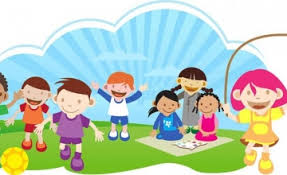  Po dziesięciu miesiącach wytężonej pracy nadszedł wyczekiwany przez wszystkich   czas wakacji. Czas odpoczynku od nauki, dzwonków i porannego wstawania. Życzę wszystkim Uczniom i Rodzicom, by nadchodzące wakacje były radosne i pełne niezapomnianych wrażeń. Cieszcie się z każdego słonecznego dnia i z każdej przeżytej przygody. Bawcie się dobrze na złocistych plażach, w górach czy nad jeziorami.Wierzę, że wszyscy spotkamy się zdrowi, wypoczęci, z zapasem sił i w doskonałych nastrojach w nowym roku szkolnym.Do zobaczenia w drugiej klasie!                                                                                                        Wychowawczyni Język angielski Temat lekcji: Feeling and emotions – utrwalamy słownictwo.Sposoby i źródła realizacji tematu lekcji:https://www.youtube.com/watch?v=eMOnyPxE_w8    - strona internetowa z filmikiemhttps://www.anglomaniacy.pl/feelingsDictionary.htm  - słowniczek ( kliknij obrazek, aby usłyszeć wymowę )https://www.anglomaniacy.pl/feelingsMatching.htm    - gra językowa https://wordwall.net/pl/resource/943829       - gra językowahttps://wordwall.net/pl/resource/1628375    - gra językowaKochane dzieci, w tym tygodniu zapraszam do gier związanych z emocjami. Zaśpiewajcie również piosenkę i spójrzcie w słowniczek językowy. Miłej zabawy.HAPPY SUMMER HOLIDAY Życzę zdrowych, bezpiecznych wakacji, samych ciepłych i radosnych dni. Do zobaczenia.